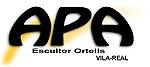 Estimats pares i mares,La informació corresponent al viatge de fi de curs, estarà disponible a la pàgina de l’APA  (www.apaescultorortells.com).La reserva del viatge són 50€ per xiquet, que es podran pagar a la seu de l’APA, els següents dies:dimarts 30 d’octubre de 9h. a 9’30h.divendres 2 de novembre de 16h. a 17h.dimarts 6 de novembre de 9h a 9’30h.divendres 9 de novembre de 16h a 17h.Al mateix temps es podrà recollir el talonari de loteria (20 paperetes a 3€).Recordeu que l’últim dia per a pagar la reserva és el divendres 9 de novembre i per a tornar els diners de la loteria, el dimarts 11 i el divendres 14 de desembre.Atentament, Comissió d’organització del viatge.APA ESCULTOR ORTELLSEstimados padres y madres,La información correspondiente al viaje de fin de curso, estará disponible en la página del APA (www.apaescultorortells.com).La reserva del viaje son 50 por niño, que se podrán pagar en la sede del APA, los siguientes días: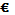 martes 30 de octubre de 9h. a 9’30h.viernes 2 de noviembre de 16h. a 17h.martes 6 de noviembre de 9h. a 9’30h.viernes 9 de noviembre de 16h. a 17h.Al mismo tiempo se podrá recoger el talonario de lotería (20 papeletas a 3€).Recordad que el último día para pagar la reserva es el viernes 9 de noviembre, y para devolver el dinero de la lotería, el martes 11 y viernes 14 de diciembre.Atentamente, Comisión de organización del viaje.APA ESCULTOR ORTELLS